===========================================================ПОСТАНОВЛЕНИЕ7 июль 2022 й                                                 №41                                                7 июля 2022 г.Буребай ауылы                                                                                                          с.БурибайО передаче недвижимого имущества в муниципальную собственность сельского поселения Татыр-Узякский сельсовет муниципального района Хайбуллинский район Республики Башкортостан В соответствии с  Федеральным  законом от 06.10.2003 № 131-ФЗ «Об общих принципах организации местного самоуправления в Российской Федерации», решением Совета  сельского поселения Бурибаевский  сельсовет муниципального района Хайбуллинский район Республики Башкортостан от 10.06.2022 №Р-21/121 «О передаче недвижимого имущества в муниципальную собственность сельского поселения Татыр-Узякский сельсовет муниципального района Хайбуллинский район Республики Башкортостан», Администрация сельского поселения Бурибаевский сельсовет муниципального района Хайбуллинский район Республики Башкортостан постановляет:1. Передать из муниципальной собственности сельского поселения Бурибаевский сельсовет муниципального района Хайбуллинский район Республики Башкортостан в собственность сельского поселения Татыр-Узякский сельсовет  муниципального района Хайбуллинский район Республики Башкортостан недвижимое имущество согласно перечню (Приложение № 1).2. Разместить настоящее постановление на официальном сайте администрации сельского поселения Бурибаевский сельсовет муниципального района Хайбуллинский район Республики Башкортостан.	Глава сельского поселения 	Бурибаевский сельсовет                                                                   Э.И. Андреева	Приложение № 1к постановлению сельского поселенияБурибаевский сельсовет муниципального районаХайбуллинский районРеспублики Башкортостан               №41  от 07.07.2022 г.Перечень имущества, передаваемого сельским поселением Бурибаевский сельсовет муниципального района Хайбуллинский район Республики Башкортостан в собственность сельского поселения Татыр-Узякский сельсовет муниципального района Хайбуллинский район Республики БашкортостанБашҡортостан РеспубликаһыХәйбулла районымуниципаль районыБүребай ауыл Советыауыл биләмәһеХакимиәте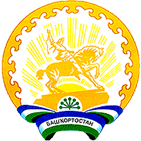 Администрациясельского поселенияБурибаевский  сельсоветмуниципального районаХайбуллинский районРеспублики Башкортостан№Наименование имуществаПлощадь, кв.м.Местонахождение имущества1Земельный участок, 02:50:100106:477481Республика Башкортостан,р-н Хайбуллинский, с/с Бурибаевский, с. Бурибай